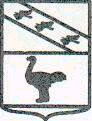 Администрация  города  ЛьговаКурской областиПОСТАНОВЛЕНИЕОт 04.03. 2021  №221О ВНЕСЕНИИ ИЗМЕНЕНИЯ   В ПОСТАНОВЛЕНИЕ АДМИНИСТРАЦИИ ГОРОДА ЛЬГОВА ОТ 27.03.2013 №512«ОБ УТВЕРЖДЕНИИ ПОЛОЖЕНИЯ О  ПРОВЕРКЕ ДОСТОВЕРНОСТИ И ПОЛНОТЫ СВЕДЕНИЙ О ДОХОДАХ,ОБ ИМУЩЕСТВЕ  И ОБЯЗАТЕЛЬСТВАХ ИМУЩЕСТВЕННОГО ХАРАКТЕРА, ПРЕДСТАВЛЯЕМЫХ ГРАЖДАНАМИ, ПРЕТЕНДУЮЩИМИ НА ЗАМЕЩЕНИЕ ДОЛЖНОСТЕЙ РУКОВОДИТЕЛЕЙ МУНИЦИПАЛЬНЫХ УЧРЕЖДЕНИЙ, И ЛИЦАМИ, ЗАМЕЩАЮЩИМИ ДАННЫЕ ДОЛЖНОСТИ»В соответствии с Федеральным законом от 25 декабря 2008 года N 273-ФЗ "О противодействии коррупции" Администрация города Льгова Курской области постановляет:1. Внести следующее изменение в постановление Администрации города Льгова от 27.03.2013 №512:  - прилагаемое Положение о проверке достоверности и полноты сведений о доходах, об имуществе и обязательствах имущественного характера, представляемых гражданами, претендующими на замещение должностей руководителей муниципальных учреждений, и лицами, замещающими данные должности изложить в новой редакции.2. Постановление вступает в силу со дня подписания  и подлежит опубликованию в установленном порядке.          Врио Главы города                                                            А.Е.СавенковУтвержденопостановлениемАдминистрации города Льгова Курской областиот 04.03. 2021 г. N 221ПОЛОЖЕНИЕО ПРОВЕРКЕ ДОСТОВЕРНОСТИ И ПОЛНОТЫ СВЕДЕНИЙ О ДОХОДАХ,ОБ ИМУЩЕСТВЕ И ОБЯЗАТЕЛЬСТВАХ ИМУЩЕСТВЕННОГО ХАРАКТЕРА,ПРЕДСТАВЛЯЕМЫХ ГРАЖДАНАМИ, ПРЕТЕНДУЮЩИМИ НА ЗАМЕЩЕНИЕДОЛЖНОСТЕЙ РУКОВОДИТЕЛЕЙ МУНИЦИПАЛЬНЫХ УЧРЕЖДЕНИЙ,  И ЛИЦАМИ, ЗАМЕЩАЮЩИМИ ДАННЫЕ ДОЛЖНОСТИ1. Положением о проверке достоверности и полноты сведений о доходах, об имуществе и обязательствах имущественного характера, представляемых гражданами, претендующими на замещение должностей руководителей муниципальных учреждений города Льгова Курской области, и лицами, замещающими данные должности (далее - Положение), определяется порядок осуществления проверки достоверности и полноты сведений о доходах, об имуществе и обязательствах имущественного характера, представленных в соответствии с постановлением Администрации города Льгова Курской области от 01.02.2019 N 181 "Об утверждении Правил представления лицом, поступающим на работу на должность руководителя муниципального учреждения , а также руководителем муниципального учреждения сведений о своих доходах, об имуществе и обязательствах имущественного характера и о доходах, об имуществе и обязательствах имущественного характера супруги (супруга) и несовершеннолетних детей":гражданами, претендующими на замещение должностей руководителей муниципальных учреждений города Льгова Курской области (далее - граждане);лицами, замещающими должности руководителей муниципальных учреждений города Льгова Курской области.2. Проверка осуществляется по решению учредителя муниципального учреждения города Льгова Курской области или лица, которому такие полномочия предоставлены учредителем, кадровыми службами исполнительных органов муниципальной власти города Льгова Курской области (далее - кадровые службы).3. Основанием для осуществления проверки является информация, представленная в письменном виде в установленном порядке:правоохранительными органами, иными государственными органами, органами местного самоуправления и их должностными лицами;работниками подразделений кадровых служб исполнительных органов муниципальной власти города Льгова Курской области по профилактике коррупционных и иных правонарушений либо должностными лицами кадровых служб указанных органов, ответственными за работу по профилактике коррупционных и иных правонарушений;постоянно действующими руководящими органами политических партий и зарегистрированных в соответствии с законом иных общероссийских общественных объединений, не являющихся политическими партиями;Общественной палатой Курской области;общероссийскими средствами массовой информации.4. Информация анонимного характера не может служить основанием для проверки.5. Проверка осуществляется в срок, не превышающий 60 дней со дня принятия решения о ее проведении. Срок проверки может быть продлен до 90 дней учредителем муниципального учреждения города Льгова Курской области или лицом, которому такие полномочия предоставлены учредителем.6. При осуществлении проверки   кадровые службы вправе:проводить беседу с гражданином или руководителем муниципального учреждения  города Льгова Курской области;изучать представленные гражданином или руководителем муниципального учреждения города Льгова Курской области сведения о доходах, об имуществе и обязательствах имущественного характера и дополнительные материалы;получать от гражданина или руководителя муниципального учреждения города Льгова Курской области пояснения по представленным им сведениям о доходах, об имуществе и обязательствах имущественного характера и материалам.7. Учредитель муниципального учреждения города Льгова Курской области или лицо, которому такие полномочия предоставлены учредителем, обеспечивает:уведомление в письменной форме руководителя муниципального учреждения города Льгова Курской области о начале в отношении него проверки - в течение двух рабочих дней со дня принятия соответствующего решения;информирование руководителя муниципального учреждения города Льгова Курской области, в случае его обращения, о том, какие представленные им сведения, указанные в пункте 1 настоящего Положения, подлежат проверке, - в течение семи рабочих дней со дня обращения, а при наличии уважительной причины - в срок, согласованный с указанным лицом.8. По окончании проверки учредитель муниципального учреждения города Льгова Курской области или лицо, которому такие полномочия предоставлены учредителем, обязаны ознакомить руководителя государственного муниципального учреждения города Льгова Курской области с результатами проверки.9. Руководитель муниципального учреждения города Льгова Курской области вправе:давать пояснения в письменной форме в ходе проверки, а также по результатам проверки;представлять дополнительные материалы и давать по ним пояснения в письменной форме.10. По результатам проверки учредитель муниципального учреждения города Льгова Курской области или лицо, которому такие полномочия предоставлены учредителем, принимает одно из следующих решений:о назначении гражданина на должность руководителя муниципального учреждения города Льгова Курской области;об отказе гражданину в назначении на должность руководителя муниципального учреждения города Льгова Курской области;о применении к руководителю муниципального учреждения города Льгова Курской области мер дисциплинарной ответственности;о представлении материалов проверки в соответствующую комиссию по соблюдению требований к служебному поведению муниципальных служащих города Льгова Курской области и руководителей муниципальных учреждений города Льгова Курской области и урегулированию конфликта интересов в исполнительных органах муниципальной  власти города Льгова Курской области.11. При установлении в ходе проверки обстоятельств, свидетельствующих о наличии признаков преступления или административного правонарушения, материалы об этом представляются в государственные органы в соответствии с их компетенцией.12. Подлинники справок о доходах, об имуществе и обязательствах имущественного характера, а также материалы проверки, поступившие к учредителю муниципального учреждения города Льгова Курской области или лицу, которому такие полномочия предоставлены учредителем, хранятся ими в соответствии с законодательством Российской Федерации об архивном деле.